Provincial Grand Lodge of Mark Master Masons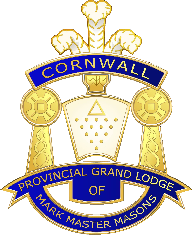 Province of CornwallTravelling Ark Programme for 2017 -2019DateHost LodgeReceiving Lodge20172017201720172017201720175th JuneThree Grand Principles RAM Lodge No879Three Grand Principles RAM Lodge No879PenrynToBoscawen Lodge RAM No101Redruth21st SeptemberBoscawen Lodge RAM No101Boscawen Lodge RAM No101RedruthToSt Michaels Lodge RAM No175Helston8th NovemberSt Michaels Lodge RAM No175St Michaels Lodge RAM No175HelstonToSt John the Baptist Lodge RAM No404Penzance201820182018201820182018201823rd JanuarySt John the Baptist Lodge RAM No404St John the Baptist Lodge RAM No404PenzanceToFortitude RAM Lodge No78Perranporth19th MarchFortitude RAM Lodge No78Fortitude RAM Lodge No78PerranporthToSt Nicholas Lodge RAM No1188Bodmin24th AprilSt Nicholas Lodge RAM No1188St Nicholas Lodge RAM No1188BodminToZetland Lodge RAMNo831Callington20th JuneZetland Lodge RAM No831Zetland Lodge RAM No831CallingtonToCornubian Lodge RAM No87Hayle14th SeptemberCornubian Lodge RAM No87Cornubian Lodge RAM No87HayleToSt Martins Lodge RAM No379Liskeard3rd OctoberSt Martins Lodge RAM No379St Martins Lodge RAM No379LiskeardToCarnanton Lodge RAM No1028Newquay12th NovemberCarnanton Lodge RAM No1028Carnanton Lodge RAM No1028NewquayToSt Annes Lodge RAM No351Looe20192019201920192019201920195th FebruarySt Annes Lodge RAM No351St Annes Lodge RAM No351LooeToEdward the Black Prince Lodge No1680Tywardreath25th MarchEdward the Black Prince Lodge No1680Edward the Black Prince Lodge No1680TywardreathToSt Austell Lodge RAM No275St Austell AprilSt Austell Lodge RAM No275St Austell Lodge RAM No275St AustellToSir Bevil Granville Lodge RAM No1231Bude